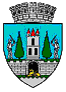 ROMÂNIAJUDEŢUL SATU MARECONSILIUL LOCAL AL MUNICIPIULUI SATU MARE                         HOTĂRÂREA NR. 142/25.04.2024privind acceptarea ofertei de donaţie a unui teren în suprafață de 71 mp, înscris în CF nr. 157763 Satu Mare                Consiliul local al Municipiului Satu Mare,            Având în vedere Oferta de donație autentificată de notar public Donca Anemona sub nr. 1330/11.04.2024,            Analizând  Proiectul de hotărâre înregistrat sub nr. 23537/11.04.2024, referatul de aprobare al inițiatorului, înregistrat sub nr. 23539/11.04.2024, raportul de specialitate al Serviciului Patrimoniu Concesionări Închirieri, înregistrat sub                          nr. 23542/11.04.2024, raportul Serviciului Juridic înregistrat sub nr. 23955/15.04.2024, avizele comisiilor de specialitate ale Consiliului Local Satu Mare, În conformitate cu prevederile art. 863 lit. c), art. 881, art. 885,art. 888,                      art. 1011 și următoarele din  Codul Civil, art. 286 alin. (4),  291 alin. (3) lit. a) și                 alin. (6) din Codul administrativ, aprobat prin O.U.G. nr. 57/2019 cu modificările şi completările ulterioare,           Ținând seama de prevederile Legii privind normele de tehnică legislativă pentru elaborarea actelor normative nr. 24/2000, republicată, cu modificările şi completările ulterioare,            În temeiul prevederilor  art. 129 alin. (2) lit. c), ale art. 139 alin. (2),  art. 196 alin. (1) lit. a) din Codul administrativ, aprobat prin O.U.G. nr. 57/2019, cu modificările şi completările ulterioare,  Adoptă prezenta:                                        H O T Ă R Â R E:          Art. 1. (1) Se acceptă oferta de donație  autentificată sub nr. 1330/11.04.2024 de notar public Donca Anemona, a numitului Moldovan Szabolcs, prin care donează Municipiului Satu Mare, terenul în suprafață de 71 mp, înscris în CF nr. 157763                Satu Mare sub nr. cadastral 157763.                 (2) Actul autentic de acceptare a donației se va semna după radierea ipotecii și interdicției de grevare cu sarcini și/ sau servituți, înscrisă în cartea funciară în favoarea Alpha Bank România S.A. Art. 2. Imobilul teren care face obiectul ofertei de donație menționată la art. 1 va fi întabulat în proprietatea Municipiului Satu Mare, domeniu public, categoria de folosință drum.          Art. 3. Se dispune O.C.P.I. Satu Mare întabularea în evidențele de Publicitate Imobiliară a celor aprobate la articolele precedente.Art. 4. Cu ducerea la îndeplinire a prezentei hotărâri se încredințează Viceprimarul Municipiului Satu Mare, desemnat prin Dispoziția Primarului de a semna acte în formă autentică, inițiatorul proiectului de hotărâre și Serviciul Patrimoniu Concesionări Închirieri din cadrul Aparatului de specialitate al Primarului Municipiului Satu Mare.Art. 5.  Prezenta hotărâre se comunică, prin intermediul Secretarului General al Municipiului Satu Mare în termenul prevăzut de lege, Primarului Municipiului                     Satu Mare, Instituției Prefectului - Județul Satu Mare, Serviciului Patrimoniu, Concesionări, Închirieri.Președinte de ședință,                                      Contrasemnează              Bertici Ștefan                                               Secretar general,                                                                                 Mihaela Maria RacolțaPrezenta hotărâre a fost adoptată în ședința ordinară cu respectarea prevederilor art. 139 alin. (2) din O.U.G. nr. 57/2019 privind Codul administrativ, cu modificările și completările ulterioare;Redactat în 3 exemplare originale      Total consilieri în funcţie23Nr. total al consilierilor prezenţi22Nr. total al consilierilor absenţi1Voturi pentru22Voturi împotrivă0Abţineri0